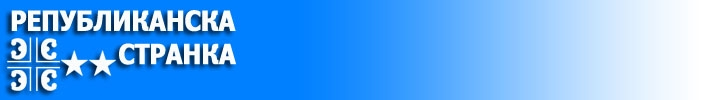                                     LIČNA OBAVEZA SUDIJE ZA ISPLATU NANETE ŠTETE STRANKAMAREPUBLIKANSKA STRANKA                      Broj: 006/2020-74Dana: 13.11.2020 god.JAGODINA				NARODNA SKUPŠTINA REPUBLIKE SRBIJE				       -PREDSEDNIK SKUPŠTINE LIČNO-										BEOGRAD 	Shodno  Odredbama  Člana  97  Stav  1  Tačka  2  Ustava Republike Srbije,  dostavlja  Vam  se,  U  IME  NARODA  REPUBLIKE  SRBIJE  						Z A H T E V 	Da  HITNIM  sazivom  Narodne  skupštine  Republike  Srbije,  stavite  na  dnevni  red  Zahtev  za  odlučivanje  o	 			IZMENI  I  DOPUNI  ZAKONA  O  SUDIJAMA	Briše  se  stav  1  člana 6. Zakona o sudijama.	Briše  se  stav  2  člana 6. Zakona o sudijama.	Nove  odredbe  člana  6  Zakona o sudijama, glase:		Sudija  odgovara  za  štetu  prouzrokovanu  strankama  nezakonitim  ili  nepravilnim  radom.  Šteta se isplaćuje iz Depozita sudije otvorenog kod jedne od banaka ili Pošte u Srbiji. Šteta se plaća u roku od 8 dana, od dana ukidanja odluke sudije, sa obračunatom kamatom počev od dana nastale  štete  i  troškova postupka do konačne isplate, pod pretnjom prinudne naplate. U  stavu  3  člana  6  Zakona  o  sudijama,  se  iza  reči:  „..... u razumnom roku,  dodaju  se  reči..... „ za nastalu štetu odgovara Republika Srbija.“Stav 4 ostaje nepromenjen.	Neophodnost uskladjivanja Odredbi člana 6 Zakona o sudijama sa Odredbama Člana 360 KZ,  kako bi se zaustavilo ABOLIRANJE – OSLOBADJANJE sudija, tužilaca i Republike Srbije od plaćanja nanete – nastale štete strankama, koju Republika Srbija nikad nikom nije platila i  UKINULA  DOZVOLA  za  vršenje  korupcije,  otimačine, pljačke gradjana, ustanova, fabrika, preduzeća i dr. sa preko 10.000.000.000,00 Eura svake godine, pribavljanjem protivpravne imovinske koristi SEBI i drugom uz dobijanje nagrade, izigravanjem i kršenjem zakona i Ustava Republike Srbije.	Neophodnost uklanjanja navedenih odredbi člana 6 Zakona o sudijama  je  potrebna  zbog  kršenja  i  izigravanja  Ustava  i  Zakona  Republike  Srbije  i  Medjunarodnog  i  Prirodnog  prava,  iz koga su nastali svi zakoni.	Molimo ceo Saziv Narodne skupštine Republike Srbije da ovaj zahtev stave na raspravu i odlučivanje  bez  potrebne  „Interpelacije“  a  ako  pobornici ropstva Naroda i Gradjana Republike Srbije žele interpelaciju, molimo 50 poslanika da sa pravnicima iz Parlamenta podnesu interpelaciju za odluku ovog zahteva, shodno odredbi člana 129 Ustava Republike Srbije,  čija promena pogoduje celom Narodu i Gradjanima Repblike Srbije i svakom od poslanika i njihovim porodicama.						O b r a z l o ž e nj e 	Odredbom  Člana  97  stav 1 tačka 2  Uastava, Republika Srbija uredjuje se i obezbedjuje Ostvarivanje i zaštitu slobode i prava gradjana, ustavnost i zakonitost, postupak pred sudovima i drugim državnim organima, odgovornost i sankcije za povredu slobode i prava gradjana utvrdjene Ustavom i za povredu zakona, drugih propisa i opštih akata, amnestije i pomiloanja za krivična dela. 	Postojećim odredbama Člana 6 Zakona o sudijama ovo ustavno pravo gradjanima NIJE OBEZBEDJENO pa je neophodno uskladjivanje i brisanje stava 1, 2 i dogradnja stava 3  člana  6  Zakona  o sudijama. 	Apsolutna većina Poslanika u Narodnoj skupštini Republike Srbije nisu pravnici i nisu u toku dogadja, pa će ovaj zahtev biti objašnjen tako da ga svi shvate.	Naime, Republika Srbija je PRAVNO LICE. Svaka osoba je PRAVNO LICE. 	NIJEDAN  SUD niti bilo koja ustanova ili oraganizacija vlasništvo Republike Srbije NIJE  PRAVNO  LICE.	Svi sudovi u Republici Srbiji su ISTURENA ODELENJA REPUBLIKE SRBIJE.	Analogno iznetom,  proizilazi da NI  JEDAN  sud u Republici Srbiji NE MOŽE da sudi Republici Srbiji. Republika Srbija NE MOŽE da bude stranka ni u jednom od sudova Republike Srbije.	Utuženjem Republike Srbije bilo kom sudu, ustvari, tužite Republiku Srbiju a sudi  joj  REPUBLKIKA SRBIJA. Republika Srbija sudi samoj sebi. To su anomalije izostale od staljinista  zbog  čega  NIKO NIKAD NIJE DOBIO SPOR PROTIV REPUBLIKE SRBIJE. 	TO  JE  UZROK  ŠIRENJA  KRIMINALA  U  SRBIJI,  ZBOG  ČEGA  OBESPRAVLJENI  I  POKRADJENI  NAROD  ŽIVI  U  BEDI  I  STRAŠNOM  SIROMAŠTVU.	Zašto  bi  Republika  Srbija  odgovarala  za  štetu  nanetu  od  strane  sudija  i  tužilaca,  KOJI  SU  NEZAVISNI  U  RADU  I  ODLUČIVANJU,  kao  advokati,  javni  notari,  javni  izvršitelji,  izbrani  sudski  veštaci  i  dr.  koji  krivično  i  materijalno  odgovaraju  strankama za  učinjene  propuste  tokom  učešća  u  sudskim  postupcima!?    	Nikad NIKOM, sem „Možda“ nekom političaru na višem nivou,  Republika Srbije nije isplatila štetu nanedu Kršenjem zakona od strane sudije,  NIKAD, što predstavlja javnu zloupotrebu, mrcvarenje, otimačine, korupciju, kradje svih oblika i svake vrste imovine, omalovažavanje čoveka povredom odredbi člana 35 stav 2,  član  36  i  mnoge druge Ustava Republike Srbije	Da bi ste danas i za ubuduće spasili Sebe, Vaše porodice, Familiju, prijatelje i Narod i Gradjane Republike Srbije, molimo Vas da ne dozvolite da se ovaj zahtev odbaci. Ovaj zahtev MORA BITI USVOJEN po svaku cenu,  kako bi se izbeglo zlo po Narod i Državu Srbiju, koja od Tita  NEMA  DRŽAVNIKA na vlasti. 	Molimo Predsednika Narodne skupštine Republike Srbije da svakom parlamentarcu preda u ruke ovaj zahtev i podrobno, preko pravnika, objasni poslanicima prirodu i dobrobit ovog zahteva za navedene promene stava 1  i  2  i  dopunu  odrdbe stava 3  Zakona o sudijama.	Molimo ceo saziv poslanika Narodne skupštine Republike Srbije da jednoglasno usvoje sve promene iz ovog Zaheva.	www.republikanskastranka.org.rs										 	Predsednik										        Vasilije Nikolić